fome de palavras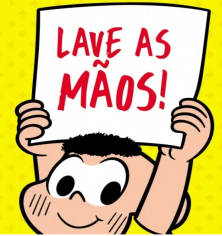 UMA JANELA DO APRENDIZO LIVRO É UMA JANELAUMA JANELA QUE SE ABRE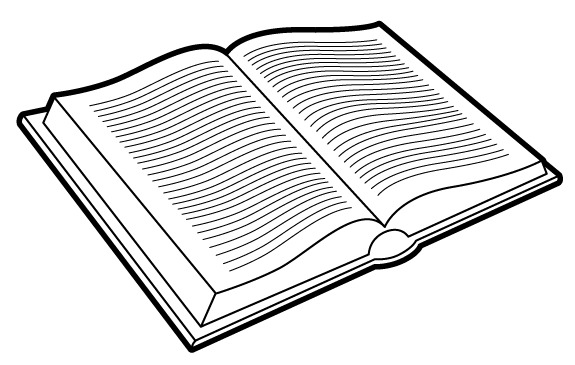 DIANTE DA VIDACOM UMA VISTAQUE JAMAIS SE ESQUECEO LIVRO É COMO AS ASASDE UM PÁSSARO A VOARASAS QUE DÃO LIBERDADEASAS QUE NOS LEVAMPARA VER O MUNDOPARA SONHAR E SE ENCANTARO LIVRO É COMO A ESTRADAQUE NOS APONTA CAMINHOS A TRILHARPODEMOS ESCOLHER POR ONDE PASSARESTRADA DE NOVIDADESESTRADA DE CURIOSIDADESO LIVRO É A JANELA,AS ASAS E A ESTRADA,ABRA, VIAJE E VOEELE ESTÁ À TUA ESPERA.REGINA SHUDOGLOSSÁRIO:APONTA CAMINHOS: MOSTRA CAMINHOS.ENCANTAR: CATIVAR; SEDUZIR; MARAVILHAR-SE.CAMINHOS A TRILHAR: CAMINHOS A SEREM PERCORRIDOS.ATIVIDADEOBSERVE COMO ESTE TEXTO FOI ESCRITO.O TEXTO QUE VOCÊ LEU É:(  ) UMA NOTÍCIA.(  ) UMA RECEITA.(  ) UM POEMA.(  ) UM CONTO DE FADAS.JUSTIFIQUE SUA RESPOSTA._______________________________________________________________________________________________________________________________________2-DESENHE O QUE VOCÊ IMAGINOU QUANDO LEU AS SEGUINTES FRASES DO TEXTO:O LIVRO É UMA JANELAO LIVRO É COMO AS ASAS DE UM PÁSSARO A VOARO LIVRO É COMO A ESTRADA